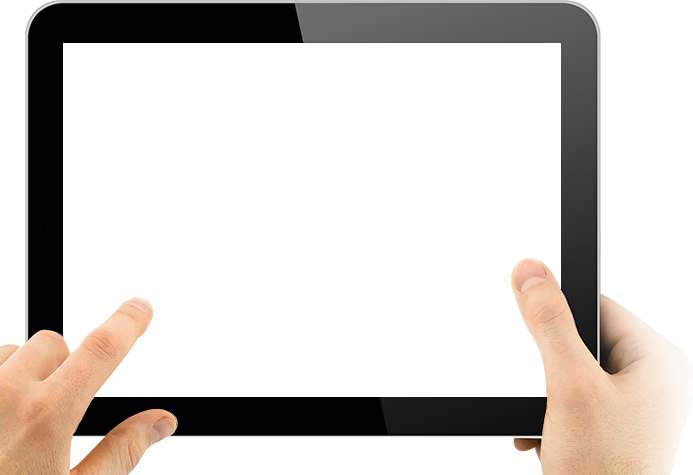 Help us develop a mobile application for people with aphasia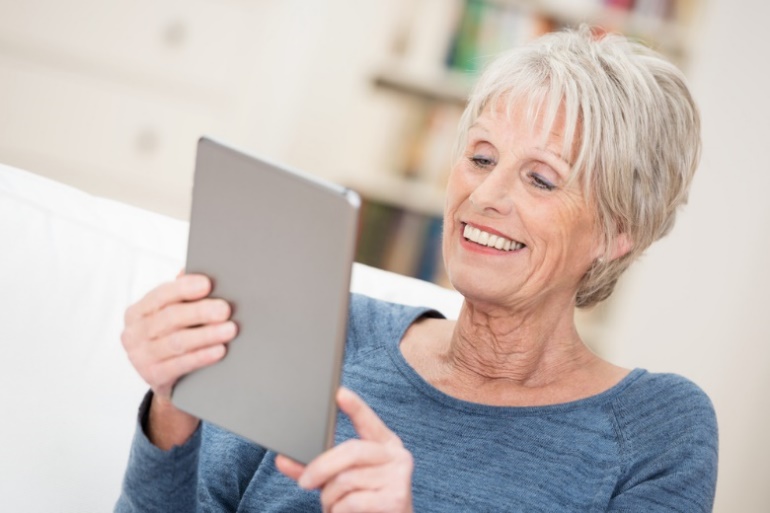 Our research team from the Aphasia lab at La-Trobe university is conducting a study.  We are designing a mobile application that could assist people with chronic aphasia maintain their therapy improvement. Your experience and ideas can make a difference! It is important for us to design the application for your needs and wishes We are hoping that you will be willing to take part in two (2) interviews. Each meeting will last for 1 hour  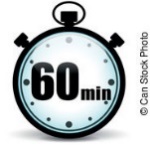 We know your time is precious, so we can meet you at a convenient place and time like your home .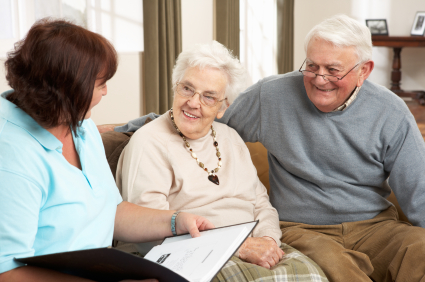 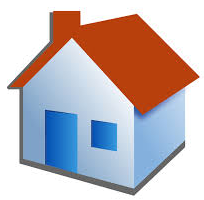 We are inviting adults who: 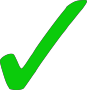 Live with aphasia for more than 6 months.           Participated in aphasia therapy program (in the past 18 months) Are speaking EnglishWe want to hear what you think!Please contact our research team to get more information: Maya Menahemi-FalkovProfessor Miranda RosePhone: 0490953499(03) 9479 2088                                                                                         17823042@students.latrobe.edu.aum.rose@latrobe.edu.au